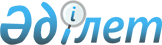 "2011-2013 жылдарға арналған Солтүстік Қазақстан облысының облыстық бюджеті туралы" Солтүстік Қазақстан облыстық мәслихаттың 2010 жылғы 13 желтоқсандағы N 30/2 шешіміне өзгерістер мен толықтыру енгізу туралы
					
			Күшін жойған
			
			
		
					Солтүстік Қазақстан облыстық мәслихатының 2011 жылғы 8 қарашадағы N 39/1 шешімі. Солтүстік Қазақстан облысының Әділет департаментінде 2011 жылғы 1 желтоқсанда N 1787 тіркелді. Күші жойылды - Солтүстік Қазақстан облысы мәслихатының 2012 жылғы 3 сәуірдегі N 3/11 Шешімімен

      Ескерту. Күші жойылды - Солтүстік Қазақстан облысы мәслихатының 2012.04.03 N 3/11 Шешімімен      Қазақстан Республикасының 2008 жылғы 4 желтоқсандағы № 95-IV Бюджет кодексінің 106-бабы 2-тармағы 4) тармақшасы, 108-бабы 1 және 4-тармақтарына, «Қазақстан Республикасындағы жергілікті мемлекеттік басқару және өзін-өзі басқару туралы» Қазақстан Республикасының 2001 жылғы 23 қаңтардағы № 148 Заңының 6-бабы 1-тармағы 1) тармақшасына сәйкес, облыстық мәслихат ШЕШТІ:



      1. «2011-2013 жылдарға арналған Солтүстік Қазақстан облысының облыстық бюджеті туралы» облыстық мәслихаттың IV шақырымы отызыншы сессиясының 2010 жылғы 13 желтоқсандағы № 30/2 шешіміне (2011 жылғы 18 қантардағы № 1769 мемлекеттік тіркеу тізілімінде тіркелген, 2011 жылғы 25 қаңтардағы «Солтүстік Қазақстан», 2011 жылғы 25 қаңтардағы «Северный Казахстан» газеттерінде жарияланған) келесі өзгерістер мен толықтыру енгізілсін:

      1-тармақ келесі редакцияда жазылсын:

      «1) кірістер – 78 448 131,1 мың теңге, соның ішінде мыналар бойынша:

      салықтық түсімдер – 9 168 913 мың теңге;

      салықтық емес түсімдер – 613 571 мың теңге;

      трансферттер түсімі – 68 665 647,1 мың теңге; 

      2) шығындар – 78 788 481,6 мың теңге; 

      3) таза бюджеттік кредиттеу – 824 617,6 мың теңге, соның ішінде:

      бюджеттік кредиттер – 2 418 736 мың теңге;

      бюджеттік кредиттерді өтеу – 1 594 118,4 мың теңге;

      4) қаржылық активтермен операциялар бойынша сальдо – 754 000 мың теңге, соның ішінде:

      қаржылық активтерді сатып алу – 754 000 мың теңге;

      5) тапшылық – - 1 918 968,1 мың теңге; 

      6) тапшылықты қаржыландыру – 1 918 968,1 мың теңге.»; 

      7-тармақ келесі редакцияда жазылсын:

      «7. 2011 жылға арналған облыстық бюджетте республикалық бюджеттен берілетін нысаналы трансферттер келесі мөлшерде ескерілсін:

      1) 148 299 мың теңге - жануарлар індетіне қарсы іс-шаралар  өткізуге;

      2) 386 859 мың теңге – тұқым шаруашылығын қолдауға;

      3) 533 594 мың теңге – асыл тұқымды мал шаруашылығын қолдауға;

      4) 1 479 409 мың теңге – мал шаруашылығы өнімділігін және өнімдерінің сапасын арттыруды субсидиялауға;

      5) 1 020 845 мың теңге – ауыз сумен жабдықтаудың баламасыз көздері болып табылатын аса маңызды топтық және жергілікті сумен жабдықтау жүйелерінен ауыз су беру қызметінің құнын субсидиялауға;

      6) 67 236 мың теңге – мамандарын әлеуметтік қолдау шараларын іске асыру үшін;

      7) 883 655 мың теңге – облыстық, аудандық маңызы бар автомобиль жолдарын және қала көшелерін күрделі және орташа жөндеуге;

      8) 831 019 мың теңге – мектепке дейінгі білім беру ұйымдарында мемлекеттік білімдік тапсырысын іске асыруға;

      9) 480 547 мың теңге – 2011-2020 жылдарға арналған Қазақстан Республикасындағы білім беруді дамытудың мемлекеттік бағдарламасын іске асыруға:

      негізгі орта және жалпы орта білім беретін мемлекеттік мекемелердегі физика, химия, биология кабинеттерін оқу жабдығымен жарақтандыруға – 200 704 мың теңге;

      бастауыш, негізгі орта және жалпы орта білім беретін мемлекеттік мекемелерде лингафондық және мультимедиалық кабинеттер құруға – 200 098 мың теңге; 

      үйде оқитын мүгедек балаларды керек-жарақпен, бағдарламалық қамтумен қамтамасыз етуге – 79 745 мың теңге;

      10) 1 867 486 мың теңге – тегін медициналық көмектің кепілді көлемін қамтамасыз етуге және кеңейтуге;

      11) 876 405 мың теңге – жергілікті деңгейде медициналық денсаулық сақтау ұйымдарын материалдық-техникалық жарақтандыруға;

      12) 32 569 мың теңге – халықаралық маңыздағы іс-шараларды өткізу кезінде қоғамдық тәртібін қорғауды қамтамасыз етуге;

      13) 2 730 мың теңге – «Мак» операцияларын өткізуге;

      14) 77 402 мың теңге – арнайы әлеуметтік қызметтер ұсынуды іске асыруға, соның ішінде мыналарға: 

      арнайы әлеуметтік қызмет көрсету стандарттарын енгізу – 69 162 мың теңге;

      медициналық-әлеуметтік мекемелерде күндізгі келім бөлімшелері желісін дамыту – 4 709 мың теңге;

      үкіметтік емес секторда мемлекеттік әлеуметтік тапсырысты орналастыру – 3 531 мың теңге;

      15) 125 451 мың теңге - ата-аналарының қамқорысыз қалған жетім баланы ұстауға (жетім-балалар) асыраушыларға (қамқоршыларға) ай сайынғы ақшалай қаражат төлеуге;

      16) 25 000 мың теңге - техникалық және кәсіби білім беру орындарының оқыту-өндірістік шеберханаларын, зертханаларын жаңарту мен қайта жабдықтауға;

      17) 28 000 мың теңге - педогогикалық кадрлардың біліктілігін арттыру үшін оқу жабдығын сатып алуға;

      18) 1 427 946 мың теңге - «Бизнестің Жол картасы - 2020» бағдарламасы аясында өңірлердегі жеке кәсіпкерлікті қолдауға, соның ішінде мыналарға: 

      облыстың кәсіпкерлік және өнеркәсіп басқармасына жеке кәсіпкерлікті қолдауға – 701 034 мың теңге;

      облыстың жұмыспен қамтуды үйлестіру және әлеуметтік бағдарламалар басқармасына жастар саясатын ұйымдастыруға – 105 072 мың теңге;

      энергетика және коммуналдық шаруашылық басқармасына индустриалдық инфрақұрылымды дамытуға – 621 840 мың теңге;

      19) 20 008 мың теңге - көші-қон полициясының қосымша штаттық санын ұстауға, материалдық-техникалық жарақтандыруға, оралмандарды құжаттандыруға;

      20) 2 133 мың теңге - Оралмандарды уақытша орналастыру орталығын және Оралмандарды бейімдеу мен кіріктіру орталығын ұстауға және материалдық-техникалық жарақтандыруға;

      21) 1 000 000 мың теңге – инженерлік-коммуникациялық инфрақұрылымды дамытуға, жайластыруға және (немесе) сатып алуға;

      22) 159 366 мың теңге - 2009-2011 жылдарға арналған «Нұрлы көш» бағдарламасын іске асыру инженерлік-коммуникациялық инфрақұрылымды дамытуға, жайластыруға және (немесе) сатып алуға;

      23) 588 000 мың теңге - мемлекеттік коммуналдық тұрғын үй қорының тұрғын үйлерін салуға және (немесе) сатып алуға;

      24) 7 034 448 мың теңге – инвестициялық жобаларды іске асыруға, соның ішінде мыналар бойынша:

      білім – 1 609 420 мың теңге;

      сумен жабдықтау – 4 396 947 мың теңге;

      кәріз-тазарту имараттарын реконструкциялау – 309 890 мың теңге;

      жолдарды реконструкциялау – 718 191 мың теңге.

      25) 83 809 мың теңге – ауыл шаруашылығы малдарын сәйкестендіруді ұйымдастыруға және өткізуге;

      26) 204 860 мың теңге – мектеп мұғалімдерінің және білім берудің мектепке дейінгі ұйымдар тәрбиешілерінің біліктілік санатына үстемақы көлемін ұлғайтуға;

      27) 15 786 мың теңге – техникалық және кәсіби білім беру ұйымдарының өндірістік білім беру шеберлеріне өндірістік білім беруді ұйымдастыруға үстемақы орнатуға;

      28) 529 495 мың теңге – Жұмыспен қамту 2020 бағдарламасының іс-шараларын іске асыруға, соның ішінде:

      361 115 мың теңге - кәсіби даярлық, кадрларды қайта даярлау және біліктілігін арттыруға;

      52 338 мың теңге – жалақыны ішінара субсидиялауға;

      6 100 мың теңге - кәсіпкерлікке үйретуге;

      109 942 мың теңге - жұмыспен қамту орталықтарын құруға;

      29) 356 900 мың теңге – 2020 жұмыспен қамту бағдарламасының аясында инженерлік-коммуникациялық инфрақұрылымды дамытуға;

      30) 2 623 мың теңге – бас бостандығынан айыру орындарында жазасын өтеп жатқан және босатылған адамдардың арасында АИТВ-жұқпасының алдын алуға арналған әлеуметтік бағдарламаларды іске асыруға;

      31) 1 087 822 мың теңге – Жұмыспен қамту 2020 бағдарламасы аясында мемлекеттік коммуналдық тұрғын үй қорынан тұрғын үйлер құрылысына және (немесе) сатып алуға.

      Аталған сомаларды бөлу 2011-2013 жылдарға арналған облыстық бюджет туралы мәслихат шешімін іске асыру туралы облыс әкімдігінің қаулысымен айқындалады.»;

      8-тармақ келесі редакцияда жазылсын:

      «8. Облыстық бюджетте республикалық бюджеттен берілетін бюджеттік кредиттер ескерілсін:

      мамандарды әлеуметтік қолдау шараларын іске асыру үшін - 207 073 мың теңге;

      2009-2011 жылдарға арналған «Нұрлы көш» бағдарламасын іске асыру инженерлік-коммуникациялық инфрақұрылымды дамытуға, жайластыруға және (немесе) сатып алуға - 423 863 мың теңге;

      тұрғын үй құрылысы жинақтары жүйесі арқылы тұрғын үй салуға және (немесе) сатып алуға – 500 000 мың теңге; 

      2020 жұмыспен қамту бағдарламасының аясында тұрғын үй салу және (немесе) сатып алуға – 1 087 800 мың теңге;

      2020 жұмыспен қамту бағдарламасының аясында ауылда кәсіпкерлікті дамытуға қолдау көрсетуге – 200 000 мың теңге. 

      Аталған сомаларды бөлу облыс әкімдігінің 2011-2013 жылдарға арналған облыстық бюджет туралы мәслихат шешімін іске асыру туралы қаулысымен айқындалады.»;

      9-тармақ келесі редакцияда жазылсын:

      «9. Жергілікті атқарушы органдарының функциялары мен құзыреттерін республикалық бюджетке беруге байланысты облыстық бюджетте трансферттер ескерілсін:

      көлік құралдарына мемлекеттік техникалық тексеру өткізу бойынша – 1847 мың теңге;

      халыққа қызмет көрсету орталығы қызметтерін ұйымдастыру бойынша – 336 304 мың теңге;

      «Арлан» арнайы мақсаттағы бөлімшелер - 5 656 мың теңге;

      Мемлекеттік сәулет-құрылыс бақылау және лицензиялау мәселесі бойынша – 5 706 мың теңге.

      Аталған соманы бөлу 2011-2013 жылдарға арналған облыстық бюджет туралы мәслихат шешімін іске асыру туралы облыс әкімдігінің қаулысымен айқындалады.»;

      10 тармақ келесі редакцияда жазылсын:

      «10. 2011 жылға арналған облыстық бюджетте аудандардың және Петропавл қаласының бюджеттеріне 3 573 658 мың теңге сомадағы нысаналы трансферттер көзделсін.

      10-1. 5 қосымшаға сәйкес облыстық бюджет қаржылық жыл басына қалыптасқан бюджеттік қаражаттың бос қалдықтары және республикалық және облыстық бюджеттерден берілген нысаналы трансферттерді қайтару есебінен шығыстар көзделсін.

      Аталған сомаларды бөлу облыс әкімдігінің 2011-2013 жылдарға арналған облыстық бюджет туралы мәслихат шешімін іске асыру туралы қаулысымен айқындалады.»;

      көрсетілген шешімге 1, 5-қосымша осы шешімге 1, 2-қосымшаға сәйкес жаңа редакцияда жазылсын (қоса беріледі).



      2. Осы шешім 2011 жылғы 1 қаңтардан бастап қолданысқа енгізіледі.      Облыстық Мәслихат                          Облыстық Мәслихат

      XXXIX сессиясының төрағасы                 хатшысы

      С. Кашенцева                               Қ. Едіресов

Облыс мәслихаты сессиясының

2011 жылғы 8 қарашадағы № 39/1 шешіміне

1-қосымшаОблыс мәслихаты сессиясының

2010 жылғы 13 желтоқсандағы № 30/2 шешіміне

1-қосымша 2011 жылға арналған Солтүстiк Қазақстан облыстық бюджетi

Облыс мәслихаты сессиясының

2011 жылғы 8 қарашадағы № 39/1 шешіміне

2-қосымшаОблыс мәслихаты сессиясының

2010 жылғы 13 желтоқсандағы № 30/2 шешіміне

5-қосымша 2011 жылдың 1 қаңтарына қалыптасқан бюджеттік қаражаттың бос қалдықтарын бағыттау және республикалық және облыстық бюджеттердің нысаналы трансферттерін қайтару
					© 2012. Қазақстан Республикасы Әділет министрлігінің «Қазақстан Республикасының Заңнама және құқықтық ақпарат институты» ШЖҚ РМК
				СанатыСанатыСанатыСанатыСомасы, мың теңгеСыныбыСыныбыСыныбыСомасы, мың теңгеішкі сыныбыішкі сыныбыСомасы, мың теңгеАтауыСомасы, мың теңге123451) Кірістер78 448 131,11Салықтық түсімдер9 168 91301Табыс салығы8 044 8522Жеке табыс салығы8 044 85205Тауарларға, жұмыстарға және қызметтерге салынатын iшкi салықтар1 124 0613Табиғи және басқа ресурстарды пайдаланғаны үшiн түсетiн түсiмдер1 124 0612Салықтық емес түсiмдер613 57101Мемлекеттік меншіктен түсетін кірістер62 0181Мемлекеттік кәсіпорындардың таза кірісінің бір бөлігінің түсімдері1 4005Мемлекет меншігіндегі мүлікті жалға беруден түсетін кірістер25 0007Мемлекеттік бюджеттен берілген кредиттер бойынша сыйақылар35 61802Мемлекеттік бюджеттен қаржыландырылатын мемлекеттік мекемелердің тауарларды (жұмыстарды, қызметтерді) өткізуінен түсетін түсімдер20 0001Мемлекеттік бюджеттен қаржыландырылатын мемлекеттік мекемелердің тауарларды (жұмыстарды, қызметтерді) өткізуінен түсетін түсімдер20 00004Мемлекеттік бюджеттен қаржыландырылатын, сондай-ақ Қазақстан Республикасы Ұлттық Банкінің бюджетінен (шығыстар сметасынан) ұсталатын және қаржыландырылатын мемлекеттік мекемелер салатын айыппұлдар, өсімпұлдар, санкциялар, өндіріп алулар467 9661Мұнай секторы ұйымдарынан түсетін түсімдерді қоспағанда, мемлекеттік бюджеттен қаржыландырылатын, сондай-ақ Қазақстан Республикасы Ұлттық Банкінің бюджетінен (шығыстар сметасынан) ұсталатын және қаржыландырылатын мемлекеттік мекемелер салатын айыппұлдар, өсімпұлдар, санкциялар, өндіріп алулар467 96606Басқа да салықтық емес түсiмдер63 5871Басқа да салықтық емес түсiмдер63 5874Трансферттердің түсімдері68 665 647,101Төмен тұрған мемлекеттiк басқару органдарынан алынатын трансферттер285 745,12Аудандық (қалалық) бюджеттерден трансферттер285 745,102Мемлекеттiк басқарудың жоғары тұрған органдарынан түсетiн трансферттер68 379 9021Республикалық бюджеттен түсетiн трансферттер68 379 902Функционалдық топФункционалдық топФункционалдық топФункционалдық топСомасы, мың теңгеӘкімшіӘкімшіӘкімшіСомасы, мың теңгеБағдарламаБағдарламаСомасы, мың теңгеАтауыСомасы, мың теңге2) Шығындар78 788 481,61Жалпы сипаттағы мемлекеттiк қызметтер915 372110Облыс мәслихатының аппараты48 447001Облыс мәслихатының қызметін қамтамасыз ету жөніндегі қызметтер48 447120Облыс әкімінің аппараты462 320001Облыс әкімінің қызметін қамтамасыз ету жөніндегі қызметтер318 015003Жеке және заңды тұлғаларға "жалғыз терезе" қағидаты бойынша мемлекеттік қызметтер көрсететін халыққа қызмет көрсету орталықтарының қызметін қамтамасыз ету95 128004Мемлекеттік органдардың күрделі шығыстары35 919113Жергiлiктi бюджеттерден берiлетiн ағымдағы нысаналы трансферттер13 258257Облыстың қаржы басқармасы260 871001Жергілікті бюджетті атқару және коммуналдық меншікті басқару саласындағы мемлекеттік саясатты іске асыру жөніндегі қызметтер86 648009Коммуналдық меншікті жекешелендіруді ұйымдастыру0013Мемлекеттік органдардың күрделі шығыстары5 095113Жергiлiктi бюджеттерден берiлетiн ағымдағы нысаналы трансферттер2 128114Жергілікті бюджеттерден берілетін нысаналы даму трансферттері167 000258Облыстың экономика және бюджеттік жоспарлау басқармасы109 919001Экономикалық саясатты, мемлекеттік жоспарлау жүйесін қалыптастыру мен дамыту және облысты басқару саласындағы мемлекеттік саясатты іске асыру жөніндегі қызметтер104 810005Мемлекеттік органдардың күрделі шығыстары5 109282Облыстың тексеру комиссиясы33 815001Облыстың тексеру комиссиясының қызметін қамтамасыз ету бойынша көрсетілетін қызметтер26 297003Мемлекеттік органдардың күрделі шығыстары7 5182Қорғаныс63 406250Облыстың жұмылдыру дайындығы, азаматтық қорғаныс, апаттар мен зілзалалардың алдын алуды және жоюды ұйымдастыру басқармасы63 406001Жергілікті деңгейде жұмылдыру дайындығы, азаматтық қорғаныс, апаттар мен зілзалалардың алдын алуды және жоюды ұйымдастыру саласындағы мемлекеттік саясатты іске асыру жөніндегі қызметтер23 592003Жалпыға бірдей әскери міндетті атқару шеңберіндегі іс-шаралар17 344005Облыстық ауқымдағы жұмылдыру дайындығы және жұмылдыру22 393009Мемлекеттік органдардың күрделі шығыстары773Қоғамдық тәртіп, қауіпсіздік, құқықтық, сот, қылмыстық-атқару қызметі3 392 285252Облыстық бюджеттен қаржыландырылатын атқарушы ішкі істер органы3 392 285001Облыс аумағында қоғамдық тәртіпті және қауіпсіздікті сақтауды қамтамасыз ету саласындағы мемлекеттік саясатты іске асыру жөніндегі қызметтер 2 879 747003Қоғамдық тәртіпті қорғауға қатысатын азаматтарды көтермелеу 1 039006Мемлекеттік органдардың күрделі шығыстары352 940013Белгілі тұратын жері және құжаттары жоқ адамдарды орналастыру қызметтері36 777014Әкімшілік тәртіппен тұтқындалған адамдарды ұстауды ұйымдастыру12 633015Қызмет жануарларын ұстауды ұйымдастыру51 709016"Мак" операциясын өткізу2 730018Республикалық бюджеттен берілетін нысаналы трансферттер есебiнен халықаралық маңызы бар іс-шараларды өткізу кезінде қоғамдық тәртіпті сақтауды қамтамасыз ету32 569019Көші-қон полициясының қосымша штаттық санын материалдық-техникалық жарақтандыру, ұстау20 008020Оралмандарды уақытша орналастыру орталығын және Оралмандарды бейімдеу мен біріктіру орталығын ұстау және материалдық-техникалық жарақтандыру2 1334Бiлiм беру10 412 557,4252Облыстық бюджеттен қаржыландырылатын атқарушы ішкі істер органы36 195007Кадрлардың біліктілігін арттыру және оларды қайта даярлау36 195253Облыстың денсаулық сақтау басқармасы111 028003Кадрлардың біліктілігін арттыру және оларды қайта даярлау6 620043Техникалық және кәсіптік, орта білімнен кейінгі білім беру ұйымдарында мамандар даярлау62 572044Техникалық және кәсіптік, орта білімнен кейінгі білім беру бағдарламалары бойынша оқитындарға әлеуметтік қолдау көрсету41 836260Облыстың туризм, дене тәрбиесі және спорт басқармасы918 940006Балалар мен жасөспірімдерге спорт бойынша қосымша білім беру755 472007Мамандандырылған бiлiм беру ұйымдарында спорттағы дарынды балаларға жалпы бiлiм беру163 468261Облыстың білім басқармасы7 089 283001Жергілікті деңгейде білім беру саласындағы мемлекеттік саясатты іске асыру жөніндегі қызметтер81 633003Арнайы білім беретін оқу бағдарламалары бойынша жалпы білім беру1 153 294004Білім берудің мемлекеттік облыстық мекемелерінде білім беру жүйесін ақпараттандыру25 220005Білім берудің мемлекеттік облыстық мекемелері үшін оқулықтар мен оқу-әдiстемелiк кешендерді сатып алу және жеткізу14 075006Мамандандырылған білім беру ұйымдарында дарынды балаларға жалпы білім беру431 605007Облыстық ауқымда мектеп олимпиадаларын, мектептен тыс іс-шараларды және конкурстарды өткізу103 712010Кадрлардың біліктілігін арттыру және оларды қайта даярлау91 252011Балалар мен жеткіншектердің психикалық денсаулығын зерттеу және халыққа психологиялық-

медициналық-педагогикалық консультациялық көмек көрсету111 007013Мемлекеттік органдардың күрделі шығыстары2 200024Техникалық және кәсіптік білім беру ұйымдарында мамандар даярлау2 329 913027Аудандар (облыстық маңызы бар қалалар) бюджеттеріне мектепке дейінгі білім ұйымдарында мемлекеттік білімдік тапсырысын іске асыруға берілетін ағымдағы нысаналы трансферттер831 019033Аудандар (облыстық маңызы бар қалалар) бюджеттеріне ата-аналарының қамқорысыз қалған жетім баланы ұстауға (жетім-балалар) асыраушыларға (қамқоршыларға) ай сайынғы ақшалай қаражат төлеуге республикалық бюджеттен нысаналы ағымдағы трансферттер 125 451034Өндірістік шеберханаларды, техникалық және кәсіби білім беруде оқу орындарының зертханаларын жаңарту мен қайта жабдықтау25 000035Педагогикалық кадрлардың біліктілігін арттыру үшін оқу жабдықтарын сатып алу28 000042Аудандар (облыстық маңызы бар қалалар) бюджеттеріне үйде оқитын мүгедек-балаларрды жабдықтармен, бағдарламалық қамтамасыз етумен қамтуға республикалық бюджеттен берілетін нысаналы ағымдағы трансферттер79 745045Аудандар (облыстық маңызы бар қала) бюджеттеріне республикалық бюджеттен мектеп мұғалімдеріне және білімнің мектепке дейінгі ұйымдарының тәрбиелеушілеріне біліктілік санаты ушін үстемеақы мөлшілерін ұлғайтуға195 839047Техникалық және кәсіптік білім ұйымдарының өндірістік оқыту шеберлеріне өндірістік оқытуды ұйымдастырғаны үшін үстемеақы белгілеу15 786048Аудандар (облыстық маңызы бар қалалар) бюджеттеріне негізгі орта және жалпы орта білім беретін мемлекеттік мекемелердегі физика, химия, биология кабинеттерін оқу жабдығымен жарақтандыруға республикалық бюджеттен берілетін нысаналы ағымдағы трансферттер200 7040522020 жұмыспен қамту бағдарламасын іске асыру аясында кадрлардың біліктілігін арттыру даярлау және қайта даярлау361 115058Аудандар (облыстық маңызы бар қалалар) бюджеттеріне бастауыш, негізгі орта және жалпы орта білім беретін мемлекеттік мекемелерде лингафондық және мультимедиялық кабинеттер құруға республикалық бюджеттен берілетін нысаналы ағымдағы трансферттер200 098113Жергiлiктi бюджеттерден берiлетiн ағымдағы нысаналы трансферттер682 615271Облыстың құрылыс басқармасы2 257 111,4008Аудандар (облыстық маңызы бар қалалар) бюджеттеріне білім беру объектілерін салуға және реконструкциялауға облыстық бюджеттен берілетін нысаналы даму трансферттер55 000037Білім беру объектілерін салу және реконструкциялау2 202 111,45Денсаулық сақтау12 599 066,7253Облыстың денсаулық сақтау басқармасы12 410 781,7001Жергілікті деңгейде денсаулық сақтау саласындағы мемлекеттік саясатты іске асыру жөніндегі қызметтер85 780005Жергілікті денсаулық сақтау ұйымдары үшін қанды, оның құрамдарын және дәрілерді өндіру248 671,7006Ана мен баланы қорғау жөніндегі қызметтер115 792007Салауатты өмір салтын насихаттау65 506008Қазақстан Республикасына ЖИТС алдын алу және оған қарсы күрес жөніндегі іс-шараларды іске асыру27 922009Туберкулезден, жұқпалы аурулардан, психикасының бұзылуынан және жүйкесі бұзылуынан, оның ішінде жүйкеге әсер ететін заттарды қолдануға байланысты зардап шегетін адамдарға медициналық көмек көрсету2 738 058010Республикалық бюджет қаражатынан көрсетілетін медициналық көмекті қоспағанда, халыққа амбулаториялық-емханалық көмек көрсету5 429 955011Жедел медициналық көмек көрсету және санитарлық авиация564 913012Қазақстан Республикасының «Саламатты Қазақстан» Денсаулық сақтауды дамытудың 2011-2013 жылдарға арналған мемлекеттік бағдарламасы шеңберінде бас бостандығынан айыру орындарында жазасын өтеп жатқан және босатылған адамдардың арасында АИТВ-жұқпасының алдын алуға арналған әлеуметтік бағдарламаларды іске асыру2 623013Патологоанатомиялық союды жүргізу36 494014Халықтың жекелеген санаттарын амбулаториялық деңгейде дәрілік заттармен және мамандандырылған балалар және емдік тамақ өнімдерімен қамтамасыз ету655 187016Азаматтарды елді мекеннің шегінен тыс емделуге тегін және жеңілдетілген жол жүрумен қамтамасыз ету9 902017Шолғыншы эпидемиологиялық қадағалау жүргізу үшін тест-жүйелерін сатып алу878018Денсаулық сақтау саласындағы ақпараттық-талдамалық қызметі24 459019Туберкулез ауруларын туберкулез ауруларына қарсы препараттармен қамтамасыз ету70 932020Диабет ауруларын диабетке қарсы препараттарымен қамтамасыз ету354 296021Онкологиялық ауруларды химия препараттарымен қамтамасыз ету277 703022Бүйрек функциясының созылмалы жеткіліксіздігі, миастениямен ауыратын науқастарды, сондай-ақ бүйрегі транспланттаудан кейінгі науқастарды дәрілік заттармен қамтамасыз ету70 146026Гемофилиямен ауыратын ересек адамдарды емдеу кезінде қанның ұюы факторларымен қамтамасыз ету167 893027Халыққа иммунды алдын алу жүргізу үшін вакциналарды және басқа иммундық-биологиялық препараттарды орталықтандырылған сатып алу185 534029Облыстық арнайы медициналық жабдықтау базалары24 405030Мемлекеттік денсаулық сақтау органдарының күрделі шығыстары1 268033Денсаулық сақтаудың медициналық ұйымдарының күрделі шығыстары1 240 067036Жіті миокард инфаркт сырқаттарын тромболитикалық препараттармен қамтамасыз ету12 397271Облыстың құрылыс басқармасы188 285038Денсаулық сақтау объектілерін салу және реконструкциялау188 2856Әлеуметтiк көмек және әлеуметтiк қамсыздандыру2 878 078256Облыстың жұмыспен қамтуды үйлестіру және әлеуметтік бағдарламалар басқармасы2 191 306001Жергілікті деңгейде облыстың жұмыспен қамтуды қамтамасыз ету және үшін әлеуметтік бағдарламаларды іске асыру саласындағы мемлекеттік саясатты іске асыру жөніндегі қызметтер74 348002Жалпы үлгідегі медициналық-әлеуметтік мекемелерде (ұйымдарда) қарттар мен мүгедектерге арнаулы әлеуметтік қызметтер көрсету343 881003Мүгедектерге әлеуметтік қолдау көрсету140 541007Мемлекеттік органдардың күрделі шығыстары6 655012Тірек-қозғалу аппаратының қызметі бұзылған балаларға арналған мемлекеттік медициналық-

әлеуметтік мекемелерде (ұйымдарда) мүгедек балалар үшін арнаулы әлеуметтік қызметтер көрсету56 387013Психоневрологиялық медициналық-әлеуметтік мекемелерде (ұйымдарда) психоневрологиялық аурулармен ауыратын мүгедектер үшін арнаулы әлеуметтік қызметтер көрсету716 660014Оңалту орталықтарында қарттарға, мүгедектерге, оның ішінде мүгедек балаларға арнаулы әлеуметтік қызметтер көрсету25 334015Психоневрологиялық медициналық-

әлеуметтiк мекемелерде (ұйымдарда) жүйкесi бұзылған мүгедек балалар үшiн арнаулы әлеуметтiк қызметтер көрсету172 058017Аудандар (облыстық маңызы бар қалалар) бюджеттерiне арнаулы әлеуметтiк қызметтер стандарттарын енгiзуге берiлетiн ағымдағы нысаналы трансферттер19 631018Республикалық бюджеттен берілетін нысаналы трансферттер есебінен үкіметтік емес секторда мемлекеттік әлеуметтік тапсырысты орналастыру3 531037Жұмыспен қамту 2020 бағдарламасының iс-шараларын iске асыруға республикалық бюджеттен аудандардың (облыстық маңызы бар қалалардың) бюджеттерiне нысаналы ағымдағы трансферттерi162 280113Жергiлiктi бюджеттерден берiлетiн ағымдағы нысаналы трансферттер470 000261Облыстың білім басқармасы680 672015Жетiм балаларды, ата-анасының қамқорлығынсыз қалған балаларды әлеуметтік қамтамасыз ету651 268037Әлеуметтік оңалту29 404265Облыстың кәсіпкерлік және өнеркәсіп басқармасы6 1000182020 Жұмыспен қамту бағдарламасына қатысушыларды кәсіпкерлікке үйрету6 1007Тұрғын үй-коммуналдық шаруашылық6 238 461271Облыстың құрылыс басқармасы2 368 191014Аудандар (облыстық маңызы бар қала) бюджеттеріне мемлекеттік тұрғын үйді салу және (немесе) сатып алуға республикалық бюджеттен берілетін нысаналы даму трансферттері588 000027Аудандар (облыстық маңызы бар қала) бюджеттеріне инженерлік-коммуникациялық инфрақұрылымды дамытуға, жайластыруға және (немесе) сатып алуға республикалық бюджеттен берілетін нысаналы даму трансферттер1 159 366030Коммуналдық шаруашылық объектілерін дамыту263 925056Аудандар (облыстық маңызы бар қала) бюджеттеріне республикалық бюджеттен 2020 Жұмыспен қамту бағдарламасы аясында инженерлік-коммуникациялық инфрақұрылымды дамытуға нысаналы даму трансферттері356 900279Облыстың энергетика және коммуналдық шаруашылық басқармасы3 870 270001Жергілікті деңгейде энергетика және коммуналдық шаруашылық саласындағы мемлекеттік саясатты іске асыру жөніндегі қызметтер35 539005Мемлекеттік органдардың күрделі шығыстары2 267010Аудандар (облыстық маңызы бар қала) бюджеттеріне сумен жабдықтау жүйесін дамытуға берілетін нысаналы даму трансферттері1 956 512014Аудандар (облыстық маңызы бар қала) бюджеттеріне коммуналдық шаруашылығын дамытуға берілетін нысаналы даму трансферттері1 397 712113Жергiлiктi бюджеттерден берiлетiн ағымдағы нысаналы трансферттер168 714114Жергілікті бюджеттерден берілетін нысаналы даму трансферттері309 5268Мәдениет, спорт, туризм және ақпараттық кеңістiк1 932 256259Облыстың мұрағаттар және құжаттама басқармасы165 860001Жергілікті деңгейде мұрағат ісін басқару жөніндегі мемлекеттік саясатты іске асыру жөніндегі қызметтер16 053002Мұрағат қорының сақталуын қамтамасыз ету149 747005Мемлекеттік органдардың күрделі шығыстары60260Облыстың туризм, дене тәрбиесі және спорт басқармасы460 863001Жергілікті деңгейде туризм, дене шынықтыру және спорт саласындағы мемлекеттік саясатты іске асыру жөніндегі қызметтер32 789003Облыстық деңгейінде спорт жарыстарын өткізу53 443004Әртүрлi спорт түрлерi бойынша облыстық құрама командаларының мүшелерiн дайындау және олардың республикалық және халықаралық спорт жарыстарына қатысуы370 931010Мемлекеттік органдардың күрделі шығыстары190013Туристік қызметті реттеу3 510262Облыстың мәдениет басқармасы728 021001Жергiлiктi деңгейде мәдениет саласындағы мемлекеттік саясатты іске асыру жөніндегі қызметтер33 854003Мәдени-демалыс жұмысын қолдау59 373005Тарихи-мәдени мұралардың сақталуын және оған қол жетімді болуын қамтамасыз ету119 767007Театр және музыка өнерін қолдау368 347008Облыстық кітапханалардың жұмыс істеуін қамтамасыз ету96 235011Мемлекеттік органдардың күрделі шығыстары346113Жергiлiктi бюджеттерден берiлетiн ағымдағы нысаналы трансферттер50 099263Облыстың ішкі саясат басқармасы393 431001Жергілікті деңгейде мемлекеттік, ішкі саясатты іске асыру жөніндегі қызметтер72 354003Жастар саясаты саласында өңірлік бағдарламаларды іске асыру17 478005Мемлекеттік органдардың күрделі шығыстары2 000007Мемлекеттік ақпараттық саясат жүргізу жөніндегі қызметтер301 599264Облыстың тілдерді дамыту басқармасы59 331001Жергілікті деңгейде тілдерді дамыту саласындағы мемлекеттік саясатты іске асыру жөніндегі қызметтер27 421002Мемлекеттiк тiлдi және Қазақстан халықтарының басқа да тiлдерін дамыту31 310003Мемлекеттік органдардың күрделі шығыстары600271Облыстың құрылыс басқармасы124 750017Cпорт және туризм объектілерін дамыту63 000042Аудандар (облыстық маңызы бар қалалар) бюджеттеріне мәдениет объектілерін дамытуға берілетін нысаналы даму трансферттері61 75010Ауыл, су, орман, балық шаруашылығы, ерекше қорғалатын табиғи аумақтар, қоршаған ортаны және жануарлар дүниесін қорғау, жер қатынастары10 985 936251Облыстың жер қатынастары басқармасы30 955001Облыс аумағында жер қатынастарын реттеу саласындағы мемлекеттік саясатты іске асыру жөніндегі қызметтер 30 860010Мемлекеттік органдардың күрделі шығыстары95254Облыстың табиғи ресурстар және табиғат пайдалануды реттеу басқармасы580 287001Жергілікті деңгейде қоршаған ортаны қорғау саласындағы мемлекеттік саясатты іске асыру жөніндегі қызметтер58 013005Ормандарды сақтау, қорғау, молайту және орман өсiру506 988006Жануарлар дүниесін қорғау12 158008Қоршаған ортаны қорғау бойынша іс-шаралар3 000013Мемлекеттік органдардың күрделі шығыстары128255Облыстың ауыл шаруашылығы басқармасы7 802 596001Жергілікті деңгейде ауыл шаруашылығы саласындағы мемлекеттік саясатты іске асыру жөніндегі қызметтер77 232002Тұқым шаруашылығын қолдау386 859003Мемлекеттік органдардың күрделі шығыстары28 520009Ауыз сумен жабдықтаудың баламасыз көздерi болып табылатын сумен жабдықтаудың аса маңызды топтық жүйелерiнен ауыз су беру жөніндегі қызметтердің құнын субсидиялау1 020 845010Асыл тұқымды мал шаруашылықты қолдау787 974011Өндірілетін ауыл шаруашылығы дақылдарының шығымдылығы мен сапасын арттыруды қолдау934 401013Мал шаруашылығы өнімдерінің өнімділігін және сапасын арттыруды субсидиялау1 479 409019Инновациялық тәжірибені тарату және енгізу жөніндегі іс-шараларды өткізу8 000020Көктемгі егіс және егін жинау жұмыстарын жүргізу үшін қажетті жанар-жағар май және басқа да тауар-материалдық құндылықтарының құнын арзандату2 776 512026Аудандар (облыстық маңызы бар қалалар) бюджеттеріне эпизоотияға қарсы іс-шаралар жүргізуге берілетін ағымдағы нысаналы трансферттер146 949028Уақытша сақтау пунктіне дейін ветеринарлық препараттарын тасымалдау бойынша қызметтер1 350031Ауыл шаруашылығы жануарларын бірдейлендіруді жүргізу үшін ветеринариялық мақсаттағы бұйымдар мен атрибуттарды, жануарға арналған ветеринариялық паспортты орталықтандырып сатып алу және оларды аудандардың (облыстық маңызы бар қалалардың) жергілікті атқарушы органдарына тасымалдау (жеткізу)87 309099Аудандардың (облыстық маңызы бар қалалардың) бюджеттеріне әлеуметтік қолдау шараларын іске асыру үшін берілетін ағымдағы нысаналы трансферттер67 236271Облыстың құрылыс басқармасы2 572 098022Қоршаған ортаны қорғау объектілерін дамыту131 663029Аудандар (облыстық маңызы бар қалалар) бюджеттеріне сумен жабдықтау жүйесін дамытуға берілетін нысаналы даму трансферттері2 440 43511Өнеркәсіп, сәулет, қала құрылысы және құрылыс қызметі1 470 908267Облыстың мемлекеттік сәулет-құрылыс бақылауы басқармасы24 152001Жергілікті деңгейде мемлекеттік сәулет-құрылыс бақылау саласындағы мемлекеттік саясатты іске асыру жөніндегі қызметтер22 124003Мемлекеттік органдардың күрделі шығыстары2 028271Облыстың құрылыс басқармасы1 432 217001Жергілікті деңгейде құрылыс саласындағы мемлекеттік саясатты іске асыру жөніндегі қызметтер40 067005Мемлекеттік органдардың күрделі шығыстары1 527114Жергілікті бюджеттерден берілетін нысаналы даму трансферттері1 390 623272Облыстың сәулет және қала құрылысы басқармасы14 539001Жергілікті деңгейде сәулет және қала құрылысы саласындағы мемлекеттік саясатты іске асыру жөніндегі қызметтер13 999004Мемлекеттік органдардың күрделі шығыстары54012Көлiк және коммуникация2 591 423268Облыстың жолаушылар көлігі және автомобиль жолдары басқармасы2 591 423001Жергілікті деңгейде көлік және коммуникация саласындағы мемлекеттік саясатты іске асыру жөніндегі қызметтер40 226002Көлік инфрақұрылымын дамыту718 191003Автомобиль жолдарының жұмыс істеуін қамтамасыз ету1 603 200005Әлеуметтiк маңызы бар ауданаралық (қалааралық) қатынастар бойынша жолаушылар тасымалын субсидиялау25 000011Мемлекеттік органдардың күрделі шығыстары1 861113Жергiлiктi бюджеттерден берiлетiн ағымдағы нысаналы трансферттер202 94513Басқалар1 534 053,7256Облыстың жұмыспен қамтуды үйлестіру және әлеуметтік бағдарламалар басқармасы105 072009Республикалық бюджеттен аудандардың (облыстық маңызы бар қалалар) бюджеттерiне «Бизнестiң жол картасы - 2020» бағдарламасы шеңберiнде жеке кәсiпкерлiктi қолдауға берiлетiн нысаналы ағымдағы трансферттер105 072265Облыстың кәсіпкерлік және өнеркәсіп басқармасы764 234001Жергілікті деңгейде кәсіпкерлікті және өнеркәсіпті дамыту саласындағы мемлекеттік саясатты іске асыру жөніндегі қызметтер51 311002Мемлекеттік органдардың күрделі шығыстары3 187007Индустриялық-инновациялық даму стратегиясын іске асыру3 994011Кәсіпкерлік қызметті қолдау4 708014"Бизнестің жол картасы - 2020" бағдарламасы аясында кредиттер бойынша пайыздық ставкаларды субсидиялау599 080015"Бизнестің жол картасы - 2020" бағдарламасы аясында шағын және орта бизнеске кредитті жартылай кепілдеу71 474016"Бизнестің жол картасы - 2020" бағдарламасы аясында бизнесті енгізуде сервистік қолдау30 480257Облыстың қаржы басқармасы500012Облыстық жергілікті атқарушы органының резервi500279Облыстың энергетика және коммуналдық шаруашылық басқармасы664 247,7024"Бизнестің жол картасы - 2020" бағдарламасы аясында индустриялық инфрақұрылымды дамыту664 247,715Трансферттер23 774 678,8257Облыстың қаржы басқармасы23 774 678,8007Субвенциялар22 569 861011Нысаналы пайдаланылмаған (толық пайдаланылмаған) трансферттерді қайтару755 120,5017Нысаналы мақсатқа сай пайдаланылмаған нысаналы трансферттерді қайтару184,3024Мемлекеттік органдардың функцияларын мемлекеттік басқарудың төмен тұрған деңгейлерінен жоғарғы деңгейлерге беруге байланысты жоғары тұрған бюджеттерге берілетін ағымдағы нысаналы трансферттер349 513029Облыстық бюджеттерге, Астана және Алматы қалаларының бюджеттеріне әкiмшiлiк-аумақтық бiрлiктiң саяси, экономикалық және әлеуметтiк тұрақтылығына, адамдардың өмiрi мен денсаулығына қатер төндiретiн табиғи және техногендік сипаттағы төтенше жағдайлар туындаған жағдайда, жалпы республикалық немесе халықаралық маңызы бар іс-шаралар жүргізуге берілетін ағымдағы нысаналы трансферттер100 0003) Таза бюджеттік кредиттеу824 617,6Бюджеттік кредиттер2 418 7367Тұрғын үй-коммуналдық шаруашылық2 011 663271Облыстың құрылыс басқармасы2 011 663009Аудандардың (облыстық маңызы бар қалалардың) бюджеттеріне тұрғын үй салуға және (немесе) сатып алуға кредит беру2 011 66310Ауыл, су, орман, балық шаруашылығы, ерекше қорғалатын табиғи аумақтар, қоршаған ортаны және жануарлар дүниесін қорғау, жер қатынастары207 073255Облыстың ауыл шаруашылығы басқармасы207 073025Мамандарын әлеуметтік қолдау шараларын іске асыру үшін жергілікті атқарушы органдарға берілетін бюджеттік кредиттер207 07313Басқалар200 000265Облыстың кәсіпкерлік және өнеркәсіп басқармасы200 0000092020 жұмыспен қамту Бағдарламасы аясында ауылдағы кәсіпкерлікті дамытуға жәрдемдесу үшін бюджеттік кредиттер ұсыну200 000СанатыСанатыСанатыСанатыСомасы, мың теңгеСыныбыСыныбыСыныбыСомасы, мың теңгеішкі сыныбыішкі сыныбыСомасы, мың теңгеАтауыСомасы, мың теңге5Бюджеттік кредиттерді өтеу1 594 118,401Бюджеттік кредиттерді өтеу1 594 118,41Мемлекеттік бюджеттен берілген кредиттерді өтеу1 594 118,12Пайдаланылмаған бюджеттік кредит сомаларын қайтару0,34) Қаржылық активтермен операциялар бойынша сальдо754 000Функционалдық топФункционалдық топФункционалдық топФункционалдық топСомасы, мың теңгеӘкімшіӘкімшіӘкімшіСомасы, мың теңгеБағдарламаБағдарламаСомасы, мың теңгеАтауыСомасы, мың теңге13Басқалар754 000257Облыстың қаржы басқармасы754 000005Заңды тұлғалардың жарғылық капиталын қалыптастыру немесе ұлғайту754 0005) Бюджет тапшылығы (профицитi)-1 918 968,16) Бюджеттің тапшылығын қаржыландыру1 918 968,1(профицитті пайдалану)7Қарыздар түсімі2 418 73601Мемлекеттік ішкі қарыздар2 418 7362Қарыз алу келісім-шарттары2 418 736Функционалдық топФункционалдық топФункционалдық топФункционалдық топСомасы, мың теңгеӘкімшіӘкімшіӘкімшіСомасы, мың теңгеБағдарламаБағдарламаСомасы, мың теңгеАтауыСомасы, мың теңге14Борышқа қызмет көрсету22257Облыстың қаржы басқармасы22016Жергiлiктi атқарушы органдардың республикалық бюджеттен қарыздар бойынша сыйақылар мен өзге де төлемдердi төлеу бойынша борышына қызмет көрсету2216Қарыздарды өтеу1 385 868,4257Облыстың қаржы басқармасы1 385 868,4015Жергілікті атқарушы органның жоғары тұрған бюджет алдындағы борышын өтеу1 385 868,1018Республикалық бюджеттен бөлінген пайдаланылмаған бюджеттік кредиттерді қайтару0,3СанатыСанатыСанатыСанатыСомасы, мың теңгеСыныбыСыныбыСыныбыСомасы, мың теңгеішкі сыныбыішкі сыныбыСомасы, мың теңгеАтауыСомасы, мың теңге8Бюджет қаражаттарының пайдаланылатын қалдықтары886 122,501Бюджет қаражаты қалдықтары886 122,51Бюджет қаражатының бос қалдықтары886 122,5Кірістер:Кірістер:Кірістер:Кірістер:Кірістер:Кірістер:санатысанатысанатысанатысанатыСома, мың теңгесыныбысыныбысыныбысыныбыСома, мың теңгекіші сыныбыкіші сыныбыкіші сыныбыСома, мың теңгеерекшелігіерекшелігіСома, мың теңгеАтауыСома, мың теңге2Салықтық емес түсiмдер42 750,006Басқа да салықтық емес түсiмдер42 750,01Басқа да салықтық емес түсiмдер42 750,007Бұрын жергілікті бюджеттен алынған, пайдаланылмаған қаражаттардың қайтарылуы42 750,04Трансферттердің түсімі285 745,101Мемлекеттік басқарудың төмен тұрған органдарынан трансферттер285 745,12Аудандық (қалалық) бюджеттерден алынатын трансферттер285 745,102Нысаналы трансферттерді қайтару282 435,1соның ішінде:Республикалық бюджеттен:270 200,7Айыртау ауданы6 385,1Ақжар ауданы5 856,2Аққайың ауданы216,0Есіл ауданы7 486,1Жамбыл ауданы42 341,0Мағжан Жұмабаев ауданы24 003,0Қызылжар ауданы30 067,7Мамлют ауданы6 229,9Ғабит Мүсірепов атындағы аудан32 331,7Тайынша ауданы8 314,0Тимирязев ауданы4 947,9Уәлиханов ауданы15 942,3Шал ақын ауданы4 189,3Петропавл қаласы81 890,5Облыстық бюджеттен:12 234,4Айыртау ауданы126,2Ақжар ауданы0,3Аққайың ауданы1 747,8Есіл ауданы531,9Жамбыл ауданы194,6Қызылжар ауданы796,0Мамлют ауданы88,2Ғабит Мүсірепов атындағы аудан338,0Тайынша ауданы0,8Тимирязев ауданы57,7Уәлиханов ауданы3 036,1Шал ақын ауданы58,0Петропавл қаласы5 258,804Аудандық (қалалық) бюджеттерден облыстық бюджеттің ысырабын өтеуге арналған трансферттер түсімдері3 310Айыртау ауданы55Ақжар ауданы449Аққайың ауданы413Мағжан Жұмабаев ауданы369Қызылжар ауданы713Ғабит Мүсірепов атындағы аудан524Тайынша ауданы55Петропавл қаласы7325Бюджеттік кредиттерді өтеу0,401Бюджеттік кредиттерді өтеу0,41Мемлекеттік бюджеттен берілген бюджеттік кредиттерді өтеу0,103Аудандардың (облыстық маңызы бар қалалардың) жергілікті атқарушы органдарына облыстық бюджеттен берілген бюджеттік кредиттерді өтеу0,12Төленген мемлекеттік кепілдіктер бойынша талаптарды қайтару0,304Облыстық бюджеттен берілген пайдаланылмаған бюджеттік кредиттерді аудандардың (облыстық маңызы бар қалалардың) бюджеттерінен қайтару0,38Бюджеттік қаражаттардың пайдаланудағы қалдықтары886 122,501Бюджеттік қаражат қалдықтары886 122,51Бюджеттік қаражаттардың бос қалдықтары886 122,501Бюджеттік қаражаттардың бос қалдықтары886 122,5Барлығы:Барлығы:Барлығы:Барлығы:Барлығы:1 214 618Шығыстар:Шығыстар:Шығыстар:Шығыстар:Шығыстар:Шығыстар:Функционалдық топФункционалдық топФункционалдық топФункционалдық топФункционалдық топСома, мың теңгеӘкімшісіӘкімшісіӘкімшісіӘкімшісіСома, мың теңгеБағдарламаБағдарламаБағдарламаСома, мың теңгеКіші бағдарламаКіші бағдарламаСома, мың теңгеАтауыСома, мың теңге1282Облыстың тексеру комиссиясы3 310001Облыстың тексеру комиссиясының қызметін қамтамасыз ету бойынша көрсетілетін қызметтер3 3103252Облыстық бюджеттен қаржыландырылатын атқарушы ішкі істер органы38 967006Мемлекеттік органдардың күрделі шығыстары38 9674261Облыстың білім басқармасы141 575113Жергілікті бюджеттерден берілетін ағымдағы нысаналы трансфертер141 575соның ішінде:Ақжар ауданы28 000Ақжар ауданы Қулыкөл а. 90 орынға аралған бұрынғы бала бақшаны қалпына келтіру бойынша күрделі жөндеу20 000Ақжар ауданының Горьков орта мектебін күрделі жөндеу8 000Есіл ауданы52 572Есіл ауданы Покровка селосында және Николаевка селосындағы бала бақшаны күрделі жөндеуді аяқтау52 572Жамбыл ауданы9 606Жамбыл ауданы Пресновка с. "Айнагүл" бала бақшасын күрделі жөндеуді жүргізуге9 606М.Жұмабаев ауданы30 606М.Жұмабаев ауданы Қарағоға а. "Балапан" бала бақшасына күрделі жөндеуді аяқтау26 606М.Жұмабаев ауданы Булаев қ. оқушылардың шығармашылық үйін жарақтандыруға4 000Тайынша ауданы10 000Тайынша ауданы Зеленый Гай орта мектебінің терезелерін жартылай ауыстыру және сыртқы қасбетін жөндеу10 000Уәлиханов ауданы2 474Уәлиханов ауданы Қайрат орта мектебі үшін Газель автомашинасын сатып алу2 474Шал ақын ауданы8 317Шал ақын ауданы Ахметбеков атындағы орта мектебін күрделі жөндеуді аяқтауға8 3174271Облыстың құрылыс басқармасы108 489,4037Білім беру объектілерін салу және реконструкциялау108 489,4015Жергілікті бюджет қаражаты есебінен108 489,4соның ішінде:Айыртау ауданы Кирилловка селосында 240 орындық орта мектеп салу5 671,7Петропавл қаласында 320 орынға арналған балабақша салу102 817,75271Облыстың құрылыс басқармасы145 809,0038Денсаулық сақтау объектілерін салу және реконструкциялау145 809,0015Жергілікті бюджет қаражаты есебінен145 809,0соның ішінде:Ғабит Мүсірепов ауданы Новоишимское селосында 100 орындық емханасымен ауысымына 90 келімге арналған аудан аралық туберкулезге қарсы диспансер құрылысын жалғастыру145 809,0279Облыстың энергетика және коммуналдық шаруашылық басқармасы21 346,7024«Бизнестің жол картасы - 2020» бағдарламасы шеңберінде индустриялық инфрақұрылымды дамыту21 346,7015Жергілікті бюджет қаражаты есебінен21 346,715257Облыстың қаржы басқармасы755 120,9011Пайдаланылмаған (толық пайдаланылмаған) нысаналы трансферттерді қайтару755 120,5017Нысаналы мақсатқа сай пайдаланылмаған нысаналы трансферттерді қайтару0,1018Республикалық бюджеттен бөлінген пайдаланылмаған бюджеттік кредиттерді қайтару0,3Барлығы:Барлығы:Барлығы:Барлығы:Барлығы:1 214 618